社團法人新北市藥師公會第64屆藥師節慶祝大會-報名表※請務必詳填以下資料請依報名方式完成報名手續，如欲安排於同桌次（每桌限10位）請填寫同張報名表，俾利安排席次；請務必填妥執業處所名稱，以避免誤認同名同姓藥師會員。請填具報名表後傳真至本會並收到報名成功簡訊，方才完成報名手續。報名時間：108年12月09日（星期一）10：00至108年12月20日（星期五）17：00止（或額滿即止，例假日恕不接受報名）。提醒您，本年度因場地限制因素，限額850位（或額滿即止），敬請留意本        會公告（https://ppt.cc/fwUp8x）。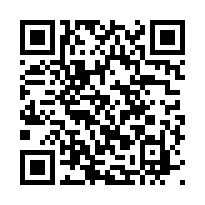 傳真：（02）2278-3267電話：（02）2278-3277 分機19，業務承辦人：曾幹事序號*身份證號碼*會員姓名*執業處所名稱*聯絡手機備註*膳食1□葷 □素2□葷 □素3□葷 □素4□葷 □素5□葷 □素6□葷 □素7□葷 □素8□葷 □素9□葷 □素10□葷 □素